Ejercicio nº 1.-Ordena, de mayor a menor, las siguientes series de números enteros:a) −4 +6 −2 +5 −3 +9b) −1 +2 −8 +7 −3 +4 Solución:  a) +9 > +6 > +5 > −2 > −3 > −4b) +7 > +4 > +2 > −1 > −3 > −8Ejercicio nº 2.-Une cada número entero con su opuesto y sitúalos en la recta numérica:−5 −4−3 +5−2 +3+4 +2 Solución:  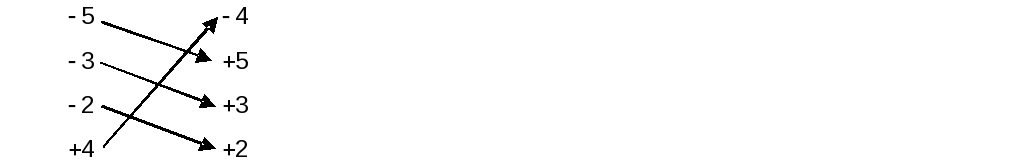 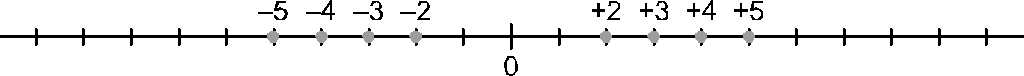 Ejercicio nº 3.-Resuelve escribiendo el proceso seguido paso a paso:a) 12 − 8 + 4 − 9 − 3 + 10 b) 13 − 9 + 5 − 3 − 6 + 2  Solución:  a) 12 − 8 + 4 − 9 − 3 + 10 = 12 + 10 + 4 − 8 − 9 − 3 = 26 − 20 = 6b) 13 − 9 + 5 − 3 − 6 + 2 = 13 + 5 + 2 − 9 − 3 − 6 = 20 − 18 = 2Ejercicio nº 4.-Calcula los siguientes productos y cocientes de números enteros:a) (−7) · (−3) · (−2) b) (+4) · (−9) · (−10) c) (+300) : (−12) d) (−88) : (−11)  Solución:  a) (−7) · (−3) · (−2) = (+21) · (−2) = −42b) (+4) · (−9) · (−10) = (−36) · (−10) = 360c) (+300) : (−12) = −25d) (−88) : (−11) = +8Ejercicio nº 5.-Calcula las siguientes potencias:a) (−5)3 b) −35 c) (−1)45 d) (6 − 4)2  Solución:  a) (−5)3 = (−5) · (−5) · (−5) = −125b) −35 = −(3 · 3 · 3 · 3 · 3) = −243c) (−1)45 = −1d) (6 − 4)2 = 22 = 4Ejercicio nº 6.-En el año 5 antes de Cristo, un chico cumplió 13 años.a) ¿En qué año nació?b) ¿En qué año nació su madre si lo tuvo con 22 años? Solución:  a) –5 – 13 = –18. Nació en el 18 antes de cristo.b) –18 – 22 = –40Su madre nació en el 40 antes de Cristo.Ejercicio nº 7.-Calcula atendiendo a la prioridad de las operaciones:a) 16 − (−4) · (+3) b) 20 + (−5) · (−3) c) 12 : (−3) − (−5) d) 15 − (−10) : (−2)  Solución:  a) 16 − (−4) · (+3) = 16 − (−12) = 16 + 12 = 28b) 20 + (−5) · (−3) = 20 + 15 = 35c) 12 : (−3) − (−5) = −4 − (−5) = − 4 + 5 = 1d) 15 − (−10) : (−2) =15 − (+5) = 15 − 5 = 10Ejercicio nº 8.-Resuelve escribiendo el proceso paso a paso:a) (−6) · [(+2) + (+3) − (6 + 3 − 2)] b) (−5) · (+3) − [(−2) + (−5) − (−8)] · (−3)  Solución:  a) (−6) · [(+2) + (+3) − (6 + 3 − 2)] = (−6) · (5 − 7) = (−6) · (−2) = 12b) (−5) · (+3) − [(−2) + (−5) − (−8)] · (−3) = (−15) − (−3) = −15 + 3 = −12Ejercicio nº 9.-Opera:–2 + 5 · (3 – 2 · 4)2 + (–3)3 Solución:  –2 + 5 · (3 – 2 · 4)2+ (–3)3 = –2 + 5 · (3 – 8)2+ (–27) = –2 + 5 · (–5)2 –27 = ‒2 + 5 · 25 ‒ 27 == –2 + 125 – 27 = 96Título de la materia:MatemáticasNivel:ESO 1Opción:BNombre:Grupo:Evaluación:N.º:Calificación:Fecha: